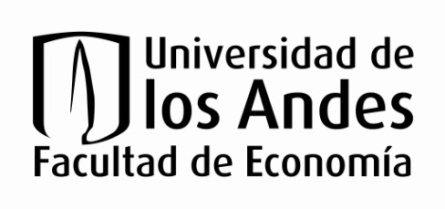 Horario atención a estudiantes, correos electrónicos y nombres de los profesores complementariosProfesor: José Ignacio López:  ji.lopezg@uniandes.edu.co Horario Clase Magistral: lunes – miércoles 2:00 pm- 3:20 p.m.Horario de Atención a Estudiantes: Lunes – Miércoles 3:30 pm- 4:30 p.m.Asistente: Juan Camilo Meneses: jc.meneses1480@uniandes.edu.coIntroducción y descripción general del curso El riesgo de los activos financieros es primordialmente de naturaleza agregado, en otras palabras riesgo macroeconómico. Esta clase explora avances recientes en las teorías que nos ayudan a entender los retornos de los activos financieros y sus fundamentos macroeconómicos. La clase inicia con conceptos básicos de finanzas, como riesgo, no-arbitraje y la construcción de un factor estocástico de descuento, para luego explorar el exceso de retorno de las acciones (equity premium puzzle), el riesgo de mercado de los activos de renta fija, en particular de la curva de rendimientos de cero cupón de títulos del gobierno y el riesgo de moneda en los mercados internacionales.  Objetivos de la materiaEl curso tiene como objetivo principal familiarizar a los estudiantes con la teoría financiera de riesgo macroeconómico. Al finalizar de la clase los estudiantes estarán en la capacidad de discutir y analizar las principales teorías que explican y el riesgo de mercado de las acciones y de los activos de renta fija. Los estudiantes se familiarizarán con los hechos estilizados de los mercados financieros, incluyendo los altos retornos del mercado accionario en los Estados Unidos, la predictibilidad de dichos retornos con base en el ratio de dividendo-precio promedio, y el comportamiento y predictibilidad de los retornos de los activos con tasa fija. BibliografíaNo hay un libro de texto único asignado para el curso.  La principal fuente bibliográfica  de clase son las diapositivas y notas de clase preparadas específicamente para el curso y que serán publicadas en la página de internet de la clase.  El libro de referencia más útil para ampliar el contenido de la clase es:  Cochrane, John. Asset Pricing (AP). Princeton University Press. (2009)Organización del cursoA continuación se detalla una descripción tentativa y preliminar de los temas a ser cubiertos en el curso. De hecho, este lineamiento no establece ningún compromiso, y el profesor se guarda la discreción de añadir o eliminar temas. La bibliografía seleccionada hace referencia a fuentes complementarias para cada tema. IntroducciónIntroducción a la claseConceptos básicos de finanzas (AP capítulos 2,3 y 4)	RiesgoLa decisión consumo y ahorroEquilibrio general: precios y cantidadesMercados incompletosLey un solo precio y la existencia del factor estocástico de descuento No-arbitraje y factores estocástico de descuento positivos El mercado accionario (AP capítulos 20 y 21)Descripción del mercado accionario. El exceso de retorno del mercado accionarioEl reto de explicar el exceso de retorno accionarioModelos macroeconómicos consistentes con los retornos de las acciones Preferencias con hábitosPreferencias Epstein-Zin y riesgo de largo plazo (long-run risk)Capacidad predictiva de los retornos accionarios El mercado de renta fija (AP capítulo 19)Descripción del mercado de renta fija Definiciones básicas: tasa de descuento (yields), tasas futuras (forwards)La curva de cero cupónLa teoría de expectativasModelos factoriales de la curva de rendimientosModelos de la curva de rendimientos ( modelo de Vasicek y de Cox-Ingersoll-Ross)Factores macroeconómicos de la curva de rendimientosPolítica monetaria y la curva de rendimientos Tasas de cambio desde la perspectiva de activos financieros Factores estocásticos de descuento en mercados internacionalesMercados completos y riesgo compartidoParidad descubierta de tasas de interés y Carry TradeRiesgo y retornos cambiariosTeorías de riesgo cambiarioMetodologíaTodos los temas serán expuestos en la clase magistral y los estudiantes tendrán la oportunidad de familiarizarse con el contenido a través de ejercicios y los talleres prácticos. Competencias Al final del curso, los estudiantes serán capaces de leer y entender a profundidad la literatura de riesgo de mercado y sus fundamentos macroeconómicos. Criterios de evaluación La nota definitiva del curso dependerá de un examen parcial, de dos talleres, y de unproyecto final. Distribución de las notasa) Parcial (25% de la nota final)b) Proyecto Final (35% de la nota)c) Talleres y presentaciones (20% de la nota, cada uno)Sistema de aproximación de notas definitivaLa nota se aproximará a la décima más cercana. Así, para obtener una nota aprobatoria la definitiva deberá ser mayor o igual a 2,950. Ejemplo de la aproximación: 3.985 a 3.994 = 3.99; 3.995 a 4.004 = 4.00, etc. ReclamosPolítica de Reclamos: (Artículo 62 del Reglamento de Estudiantes) Todo estudiante que desee formular un reclamo sobre las calificaciones de cualquier evaluación o sobre la nota definitiva del curso, deberá dirigirlo por escrito y debidamente sustentado al profesor responsable de la materia, dentro de los ocho (8) días hábiles siguientes a aquel en que se dan a conocer las calificaciones en cuestión. El profesor dispone de diez (10) días hábiles para resolver el reclamo formulado; vencido el término informará al estudiante la decisión correspondiente.Fecha de entrega del 30% de las notas: 17 de marzo de 2017Último día para solicitar retiros (no genera devolución): 24 de marzo 2017 (6pm)Último día para subir notas finales en banner: 5 de junio 2017